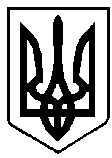 ВИКОНАВЧИЙ КОМІТЕТ вараської МІСЬКОЇ РАДИМайдан Незалежності .Вараш, Рівненська обл.,34403,  тел. /факс (03636) 2-45-19e-mail: rada@varash-rada.gov.ua  Код ЄДРПОУ 03315879П Р О Т О К О Л   №10 засідання  виконавчого  комітету 							      Від  19 липня 2021 року							Засідання розпочалося о 10.00 год.							Засідання закінчилося  о 10.30 год.	 					                Сесійна зала Присутні  на  засіданні члени виконкому:Мензул О.П. – міський голова, вів засіданняБортнік А.А.Воскобойник І.С.Гаврилюк О.В.Дерев’янчук Г.М.Денега С.В.Ємельянов Я.В.Кульковець М.В.Онопрійчук О.В. Ординат О.Я. Патейчук А.В.  Руднік О.О. Стецюк Д.В. Ярошик О.В.Відсутні: Бойко С.В.Волинець М.С.Павлишин П.Я.Федорук О.С.Хондока Р.В. Яковчук Р.В.Взяли участь у засіданні:Коцюбайло Р.І.	- в.о. начальника управління документообігу та     організаційної роботи виконавчого комітетуІльїна А.В.	- начальник служби у справах дітей виконавчого комітетуЖданюк К.В.	- головний спеціаліст відділу комунального майна департаменту житлово-комунального господарства, майна та будівництва виконавчого комітетуІльницький В.С. - начальник відділу архітектури та містобудування виконавчого комітету, головний архітектор містаХоміцька М.В.	- головний державний соціальний інспектор управління праці та соціального захисту населення виконавчого комітетуПрисутні на засіданні:Гребьонкін В.П.   		- начальник відділу інформаційної політики та 	комунікацій виконавчого комітетуКовбасюк Л.С.	- заступник директора департаменту соціального захисту та гідності ВК ВМРКрищук Ю. С.		-  кореспондент ТРК «Енергоатом»Остапович У.С.	- начальник організаційного відділу управління   документообігу та організаційної роботиПОРЯДОК ДЕННИЙ:	1. Про затвердження протоколу №1 від 15.07.2021 Комісії з питань забезпечення житлом дітей-сиріт, дітей, позбавлених батьківського піклування, осіб з їх числа (№242  від  15.07.2021).	2. Про архітектурно-містобудівну раду при відділі архітектури та містобудування виконавчого комітету Вараської міської ради (№227  від  29.06.2021). 	3. Про зміну статусу квартири (№228  від  29.06.2021). 	4. Про продовження договору оренди комунального майна без проведення аукціону (№229  від  29.06.2021).	5. Про продовження договору оренди комунального майна без проведення аукціону (№230  від  29.06.2021).	6. Про продовження договору оренди комунального майна за результатами проведення аукціону (№231  від  01.07.2021).	7. Про намір передачі в оренду нерухомого майна, що належить до комунальної власності Вараської міської територіальної громади, та про включення об’єкта нерухомого майна до Переліку другого типу (№232  від  02.07.2021).	8. Про продовження договору оренди комунального майна за результатами проведення аукціону (№235  від  06.07.2021).	9. Про відмову у продовженні договору оренди комунального майна(№236  від  06.07.2021).	10. Про відмову у погодженні передачі в оренду комунального майна та включенні його у Перелік першого типу (№237  від  06.07.2021).	11. Про затвердження подання щодо можливості призначення опікуном ----- (№243 від 15.07.2021).	12. Про затвердження подання щодо можливості призначення опікуном ------ (№244 від 15.07.2021).	13. Про затвердження подання щодо можливості призначення опікуном ------- (№245 від 15.07.2021).Голосували за порядок денний в цілому: за – 13; проти – 0; утримались – 0.	Міський голова О.Мензул запропонував перенести розгляд 1 питання порядку денного «Про затвердження протоколу №1 від 15.07.2021 Комісії з питань забезпечення житлом дітей-сиріт, дітей, позбавлених батьківського піклування, осіб з їх числа», до появи на засіданні доповідача – А. Ільїна, начальник служби у справах дітей виконавчого комітету.Голосували за пропозицію: за – 13; проти – 0; утримались – 0.ВИРІШИЛИ: підтримати пропозицію.На засіданні з’явився член виконавчого комітету Патейчук А.В.СЛУХАЛИ: 1.       
	Доповідав: В. Ільницький, начальник відділу архітектури та містобудування виконавчого комітету, головний архітектор міста  Голосували за основу: за – 14; проти – 0; утримались – 0.ВИСТУПИВ: О.Мензул, який запропонував внести зміни до рішення, а саме: присвоїти Положенню про архітектурно-містобудівну раду при відділі архітектури та містобудування виконавчого комітету Вараської міської ради номер 4200-П-02, відповідно до розпорядження міського голови від 30.03.2021 №83-р «Про застосування кодових позначень у структурі виконавчих органів Вараської міської ради та управлінських процесах».  Голосували за пропозицію: за – 14; проти – 0; утримались – 0.Голосували за рішення в цілому: за – 14; проти – 0; утримались – 0ВИРІШИЛИ: рішення №236 додається.СЛУХАЛИ: 2. Про зміну статусу квартири 	     			        Доповідав: В.Ільницький, начальник відділу архітектури та містобудування виконавчого комітету, головний архітектор міста 			        Голосували: за – 14; проти – 0; утримались – 0.ВИРІШИЛИ: рішення №237 додається.	СЛУХАЛИ: 3. Про продовження договору оренди комунального майна без проведення аукціону					        Доповідала: К.Жданюк, головний спеціаліст відділу комунального майна департаменту житлово-комунального господарства, майна та будівництва виконавчого комітетуГолосували: за – 14; проти – 0; утримались – 0.ВИРІШИЛИ: рішення №238 додається.СЛУХАЛИ: 4.   					        Доповідала: К.Жданюк, головний спеціаліст відділу комунального майна департаменту житлово-комунального господарства, майна та будівництва виконавчого комітетуГолосували: за – 14; проти – 0; утримались – 0.ВИРІШИЛИ: рішення №239 додається.СЛУХАЛИ: 5.  	 				        Доповідала: К.Жданюк, головний спеціаліст відділу комунального майна департаменту житлово-комунального господарства, майна та будівництва виконавчого комітетуГолосували: за – 14; проти – 0; утримались – 0.ВИРІШИЛИ: рішення №240 додається.СЛУХАЛИ: 6. Про намір передачі в оренду нерухомого майна, що належить до комунальної власності Вараської міської територіальної громади, та про включення об’єкта нерухомого майна до Переліку другого типу					        Доповідала: К.Жданюк, головний спеціаліст відділу комунального майна департаменту житлово-комунального господарства, майна та будівництва виконавчого комітетуГолосували за основу: за – 14; проти – 0; утримались – 0.ВИСТУПИЛИ: К.Жданюк, О.Мензул, який запропонував внести до рішення такі зміни:	пункт 1 рішення, після слів «територіальної громади», доповнити словами «народному депутату України Андрію Шараськіну»;  	доповнити рішення пунктом 3 такого змісту: «Розмір орендної плати нараховувати відповідно до Методики розрахунку орендної плати за державне майно, затвердженої постановою Кабінету Міністрів України від 28.04.2021 №630»;	пункт 3 рішення вважати пунктом 4.Голосували за пропозицію: за – 14; проти – 0; утримались – 0.Голосували за рішення в цілому: за – 14; проти – 0; утримались – 0ВИРІШИЛИ: рішення №241 додається.СЛУХАЛИ: 7. Про продовження договору оренди комунального майна за результатами проведення аукціону					        Доповідала: К.Жданюк, головний спеціаліст відділу комунального майна департаменту житлово-комунального господарства, майна та будівництва виконавчого комітетуГолосували: за – 14; проти – 0; утримались – 0.ВИРІШИЛИ: рішення №242 додається.СЛУХАЛИ: 8. Про відмову у продовженні договору оренди комунального майна 					        Доповідала: К.Жданюк, головний спеціаліст відділу комунального майна департаменту житлово-комунального господарства, майна та будівництва виконавчого комітетуГолосували: за – 14; проти – 0; утримались – 0.ВИРІШИЛИ: рішення №243 додається.СЛУХАЛИ: 9. Про відмову у погодженні передачі в оренду комунального майна та включенні його у Перелік першого типу			        Доповідала: К.Жданюк, головний спеціаліст відділу комунального майна департаменту житлово-комунального господарства, майна та будівництва виконавчого комітетуГолосували: за – 14; проти – 0; утримались – 0.ВИРІШИЛИ: рішення №244 додається.СЛУХАЛИ: 10. Про затвердження протоколу №1 від 15.07.2021 Комісії з питань забезпечення житлом дітей-сиріт, дітей, позбавлених батьківського піклування, осіб з їх числа 				        Доповідала: А.Ільїна, начальник служби у справах дітей виконавчогокомітетуГолосували: за – 14; проти – 0; утримались – 0.ВИРІШИЛИ: рішення №245 додається.СЛУХАЛИ: 11. Про затвердження подання щодо можливості призначення опікуном ------Доповідала: М. Хоміцька, головний державний соціальний інспектор управління праці та соціального захисту населення  виконавчого комітетуГолосували: за – 14; проти – 0; утримались – 0.ВИРІШИЛИ: рішення №246 додається.СЛУХАЛИ: 12. Про затвердження подання щодо можливості призначення опікуном ------	Доповідала: М. Хоміцька, головний державний соціальний інспектор управління праці та соціального захисту населення     виконавчого комітетуГолосували: за – 14; проти – 0; утримались – 0.ВИРІШИЛИ: рішення №247 додається.СЛУХАЛИ: 13. Про затвердження подання щодо можливості призначення опікуном -------Доповідала: М. Хоміцька, головний державний соціальний інспектор управління праці та соціального захисту населення  виконавчого комітетуГолосували: за – 14; проти – 0; утримались – 0.ВИРІШИЛИ: рішення №248 додається.Міський голова						Олександр МЕНЗУЛ